NEWS RELEASEFor Immediate Release				Contact:       Christina Dalton04.28.22							        888.622.3720 x 6909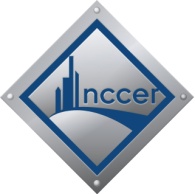 marketing@nccer.orgNew NCCER Curricula Coming SoonALACHUA, Fla. — The National Center for Construction Education and Research (NCCER) is excited to announce the release of updates to many of our most popular curricula. These titles, coming summer 2022, include:HVACR Level 1, Sixth Edition (now available)General Carpentry, Sixth EditionWelding Level 1, Sixth EditionPlumbing Level 1, Fifth EditionNCCER will release more information about these updates as they become available. For now, we can provide a preview to our trainees and instructors about what to expect. HVACR Level 1, Sixth Edition features a name change as the curriculum now highlights Refrigeration. Levels 2 through 4 have been restructured to ensure students are presented with best practices to make them effective in their field.General Carpentry, Sixth Edition will feature updates to meet the needs of our customers and market demands. This means changing the program from a traditional four-level path to a base level of General Carpentry with two specialized upper levels. Those levels will focus on advanced carpentry and concrete forms topics.Welding Level 1, Sixth Edition will provide updates to reflect technology changes in the craft as well as American Welding Society Welding Procedure Specification examples. Plumbing Level 1, Fifth Edition is getting a full revision of Level 1 in 2022. Updates will include an easier-to-read design, examples of the latest tools and modern plumbing techniques. In addition to these updates, all will feature enhanced digital assets and self-guided learning components through NCCERconnect. As a reminder, it can take four to six weeks for these to become available after a new title is released. We encourage our users to begin preparing now by placing orders with their Pearson executive directors at nccer.org/shop/ordering-books.NCCER develops and distributes its curricula in partnership with the world’s leading learning company, Pearson, and ensures that it complies with the Department of Labor’s Office of Apprenticeship requirements for time-based training. Individuals who successfully complete these training programs through an NCCER Accredited Training Sponsor will earn industry-recognized credentials through the NCCER Registry System. To learn more about NCCER curricula and purchasing options, visit www.nccer.org/curricula.About NCCER — NCCER is a not-for-profit 501(c)(3) education foundation created by the construction industry to develop standardized curriculum and assessments with portable credentials and certifications for skilled craft professionals. NCCER provides a comprehensive workforce development system that includes accreditation, training, assessment, certification and career development solutions for the construction and maintenance industries. For more information, visit www.nccer.org or contact NCCER customer service at 888.622.3720.###